Macdonald Campus Seed Library Membership InformationMember InformationName:                                                                              ͟͟  ͟͟                 Email address:                                                                                                    ͟͟  ͟͟                                                  McGill ID/borrowing card number:                                                                              ͟͟  ͟͟                  □ Student	  □ Faculty/staff	□ Alumni	□ McGill Library member                     Would you like to be contacted with news about the seed library (workshops, etc.)?    □ Yes	□ No  Our MissionThe Macdonald Campus Seed Library is an initiative of the Macdonald Campus Library, offering seeds and gardening resources to members of the McGill community. Our goal is to promote local, small-scale food production and to preserve and propagate heirloom seeds, especially local varieties adapted to our environment. Borrowing SeedsThe seed library is a free program, open to all members of the McGill community, including students, faculty, staff, alumni and McGill Library members. In order to join, you only need valid McGill ID or borrowing card, plus this completed form. You may fill the form out either online or in person. When you have filled out the form, please bring it to the staff member at the desk in the Macdonald Campus Library, or email it to macdonald-seed.library@mcgill.ca. The seed collection is housed at the Macdonald Campus Library, and you may either select your seeds in person, or use the online order form at https://www.mcgill.ca/library/branches/macdonald/seed-library/request. You are welcome to take as many varieties as you like, but please do not take more than you will use. Returning SeedsOnce you’ve taken your seeds home, grown them, and enjoyed your homegrown vegetables, herbs and flowers, we ask that you consider saving some of your seeds and returning them to the Macdonald Campus Seed Library. By doing this, you will be helping the library maintain its seed collection, as well as making an important contribution to the seed library’s mission to propagate rare heirloom food plants and make them available to other members of the community. Resources on how to save seeds can be found on the Seed Library’s Libguide at http://libraryguides.mcgill.ca/seedlibrary.  Many of the seeds in our collection have been generously donated by the West Coast Seed Company and Ferme Coopérative Tourne-Sol. The seeds and any produce grown from them may not be sold for profit.I have read the information above, and agree to abide by the rules of the Macdonald Campus Seed Library.Signature:                                                                                  ͟͟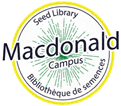 